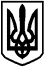 БОЯРСЬКА МІСЬКА РАДАVІI СКЛИКАННЯЧергова___ сесія                                                       РІШЕННЯ № ______/________                   від ____________2018 року                                                                       м. БояркаПро передачу комунальному підприємству «БГВУЖКГ», на праві господарського відання,необоротних активів виконавчого комітету Боярської міської ради Керуючись п.3 ст. 78 Господарського кодексу України, п.31  ч.1  ст.26   Закону України  «Про  місцеве самоврядування в Україні», Наказом Міністерства фінансів України «Про затвердження типових форм з обліку та списання основних засобів суб’єктами державного сектору та порядку їх складання» від 13.09.2016 р.             № 818,  відповідно до  рішення чергової сесії Боярської міської ради                           від 29.03.2018 р. № 44/1432 «Про затвердження нової редакції Програми «Безпечне місто» на 2018-2019 роки» та рішення виконавчого комітету Боярської міської ради від 08.02.2018 року № 7/1 «Про затвердження загальної схеми розміщення камер відеоспостереження в м. Боярка»,-БОЯРСЬКА МІСЬКА РАДАВИРІШИЛА:1. Надати дозвіл виконавчому комітету передати комунальному підприємству «Боярське головне виробниче управління житлово-комунального господарства» на праві господарського відання, необоротні активи, а саме: - зовнішні IP-відеокамери для розпізнавання державних номерних знаків автомобілів DarkFighter Hikvision DS-2CD4A26FWD-IZS -7 шт.;- зовнішні камери відеоспостереження загального типу Hikvision DS-2CD2042WD-I - 65 шт.2. Доручити виконавчому комітету Боярської міської ради спільно з                    КП «БГВУЖКГ» здійснити приймання-передачу необоротних активів, згідно норм  чинного законодавства.  3. Доручити КП «БГВУЖКГ» провести заходи щодо встановлення камер відеоспостереження, відповідно до загальної схеми розміщення камер відеоспостереження в м. Боярка, затвердженої рішенням виконавчого комітету Боярської міської ради від 08.02.2018 року № 7/1.                              4. Контроль за виконанням даного рішення покласти на заступника міського голови за напрямком та Постійну депутатську комісію з питань житлово-комунального господарства, енергозбереження та благоустрою міста.МІСЬКИЙ ГОЛОВА                                                                      О.О. ЗАРУБІНПояснювальна записка до проекту рішення «Про передачу комунальному підприємству «БГВУЖКГ», на праві господарського відання, необоротних активів виконавчого комітету Боярської міської ради»На фоні зростання соціально-політичної напруги в нашій країні, як ніколи, гостро постає питання посилення безпеки громадян, забезпечення нормальної життєдіяльності міста і захисту комунального майна від умисного пошкодження, знищення або викрадення.У зв’язку з цим, виникла нагальна потреба у скоординованій, злагодженій роботі органів місцевого самоврядування міста Боярка та правоохоронних органів, підвищенні оперативності реагування на надзвичайні ситуації, а також вчинення злочинів. При цьому, нові засоби та методи гарантування безпеки міста обов’язково мають відповідати сучасним вимогам, забезпеченню надійності, стійкості та безперебійності роботи в цілодобовому режимі.Боярка має розвинену інфраструктуру, у місті проводяться численні масові заходи, актуальним є питання посилення безпеки дорожнього руху, зменшення кількості злочинів, що пов’язані із пошкодженням, знищенням або викраденням приватного та комунального майна міста, а також попередження скоєння правопорушень. Таким чином, для поліпшення ситуації, що склалася в місті, виникає необхідність  встановлення камер спостереження у визначених місцях, а також камер фіксації реєстраційних державних номерів автотранспорту, що в’їжджає та виїжджає з міста, об’єднання усіх камер в єдину систему моніторингу.Враховуючи вищезазначене та потребу впровадження комплексу програмно-апаратних, технічних та організаційних заходів для посилення безпеки населення, захисту приватного і комунального  майна від протиправних посягань, захисту стратегічних об’єктів та об’єктів забезпечення життєдіяльності міста, рішенням чергової сесії Боярської міської ради від 29.03.2018 р. № 44/1432 була затверджена нова редакція Програми «Безпечне місто» на 2018-2019 роки» (далі – Програма).На виконання даної Програми, виконавчим комітетом Боярської міської ради проведено ряд заходів щодо придбання камер, а саме:  - зовнішні IP-відеокамери для розпізнавання державних номерних знаків автомобілів DarkFighter Hikvision DS-2CD4A26FWD-IZS -7 шт.;- зовнішні камери відеоспостереження загального типу Hikvision DS-2CD2042WD-I - 65 шт.У зв’язку з тим, що Боярська міська рада від імені та в інтересах територіальної громади здійснює правоможності щодо розпорядження, володіння майном підготовлено проект рішення «Про передачу комунальному підприємству «БГВУЖКГ», на праві господарського відання, необоротних активів виконавчого комітету Боярської міської ради». Прийняття даного проекту рішення дасть можливість здійснити передачу зазначених камер відеоспостереження та камер фіксації реєстраційних номерів автомобілів  на праві господарського відання КП «БГВУЖКГ», згідно чинного законодавства. А також дасть змогу своєчасно та якісно обслуговувати  дані камери.